СОВЕТ ДЕПУТАТОВГОРОДСКОГО ОКРУГА ГОРОД ЕЛЕЦЛИПЕЦКОЙ ОБЛАСТИ РОССИЙСКОЙ ФЕДЕРАЦИИшестого созыва 47 сессияР Е Ш Е Н И ЕОт  29.10.2021                                                                                     № 324Об установлении  границ территориидля осуществления территориальногообщественного самоуправления   
в пределах границ многоквартирного жилого дома  № 103  по  улице  Мира	Рассмотрев заявление инициативной группы граждан от 30.08.2021 с предложением об установлении границ территории для осуществления территориального общественного самоуправления, учитывая заключение прокуратуры  города Ельца,  рекомендательное решение постоянной комиссии Совета депутатов городского округа город Елец, руководствуясь Федеральным законом от 06.10.2003 № 131-ФЗ «Об общих принципах организации местного самоуправления в Российской Федерации», Уставом городского округа город Елец, Положением «О территориальном общественном самоуправлении в городском округе город Елец», Совет депутатов городского округа город Елец	РЕШИЛ:	1. Установить границы территории для осуществления территориального общественного самоуправления в пределах границ многоквартирного жилого дома № 103 по улице Мира, с учетом прилегающей территории к границам дома на расстоянии: от фасадной части дома со стороны подъезда № 1 - 20,5 метров; со стороны  подъезда 
№  4 - 27 метров; от торца дома со стороны  ООО фабрика НХП «Елецкие кружева» - 5 метров (схема границ - Приложение).	2. Опубликовать настоящее решение в Елецкой городской общественно-политической газете «Красное знамя».Председатель                                                                                      В.Н. НиконовПриложение                                                       к решению Совета депутатов городского округа город Елец от 29.10.2021 № 324Схема границ территории для осуществления территориального общественного самоуправления в  пределах границ многоквартирного жилого дома № 103 по улице Мира, с учетом прилегающей территории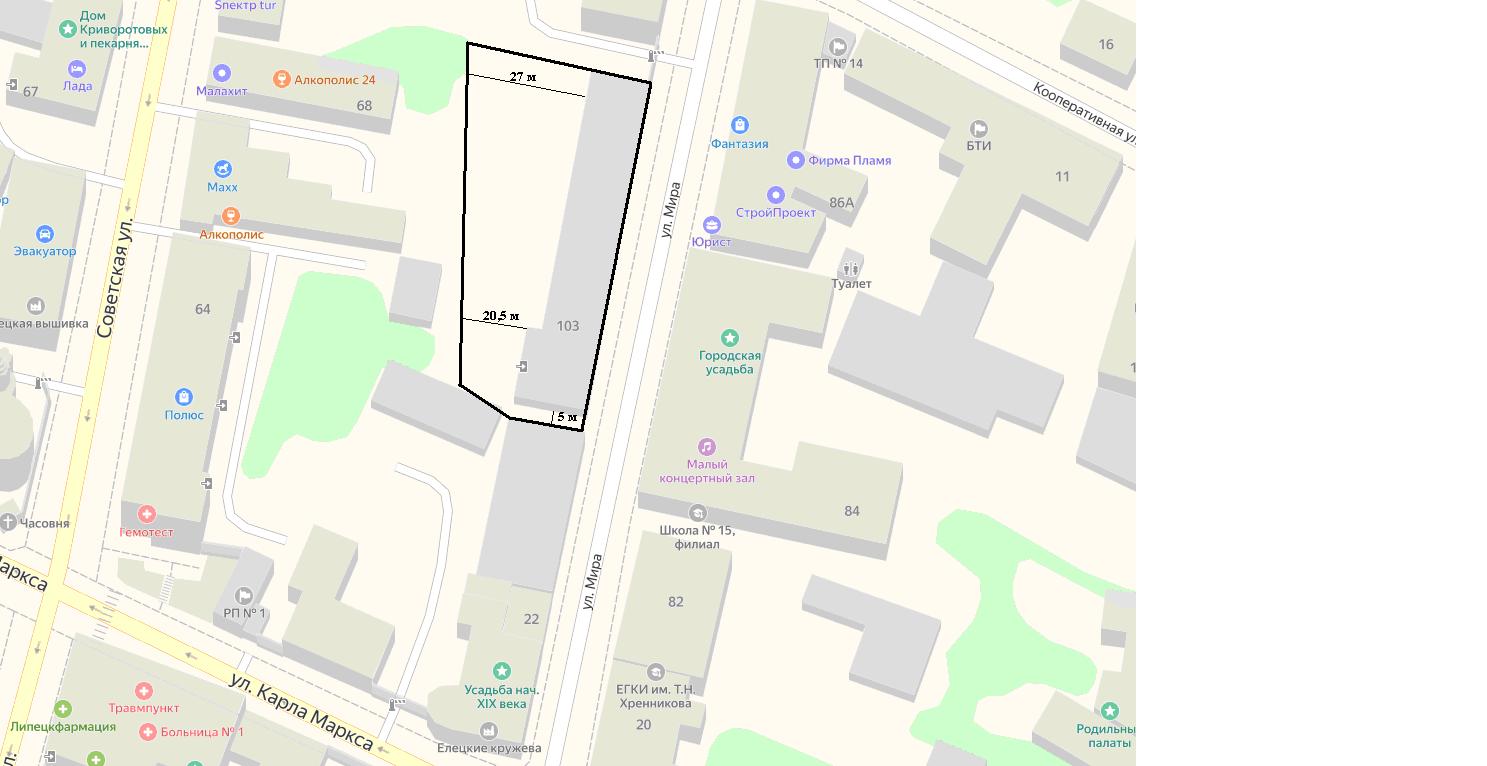 